Итоги  районного мероприятия к 90-летию образования Автозаводского района. Конкурс-викторина «Знатоки своего района» 	С 18 по 27 апреля 2022 года в образовательных организациях  прошел конкурс краеведов, посвященный 90-летию основания Автозаводского района. Конкурс проходил в два этапа: 	1 этап – школьный, проводился с 18 по 22 апреля. В образовательные организации, которые заявились на участие в конкурсе, были направлены вопросы викторины по истории Автозаводского района. В нем могли принять участие все желающие школьники 8-11 классов. В школьном этап приняли участие 112 учеников 8-10-х классов из 15 образовательных организаций: ОО № 5,6,12,37,59,119,125,128,133,136,144,161,165,170,179.2 этап – районный, состоялся  27.04.2022 г. в музее МАОУ «Школа № 58». В этапе приняли участие победители школьного этапа –  ученики, показавшие лучшие результаты при выполнении викторины из истории Автозаводского района в каждой школе. Всего в районном этапе приняли участие 15 участников.Конкурс вела учитель истории, руководитель музея школы 58 Гончар Любовь Александровна. С учениками школы – членами актива школьного музея, она уже многие годы занимается краеведческой работой. Именно под ее редакцией более десяти лет назад в районе был выпущен первый сборник экскурсий по историческим и памятным местам района – «Автозаводские прогулки».  	Участникам районного этапа в первом туре была предложена викторина по истории района. Во втором туре каждый участник  защищал свою творческую работу, выполненную в форме  коллажа в электронном или бумажном варианте, по теме «Визитная карточка района».	В составе жюри работали наиболее опытные учителя истории района.Победителем конкурса по итогам дух туров стала ученица 10 класса МБОУ «Гимназия № 136» Репринцева Арина. 	Победители были награждены грамотами управления общего образования  и призами музея МАОУ «Школа № 58». Лучшие коллажи будут размещены на сайте района и образовательных организаций.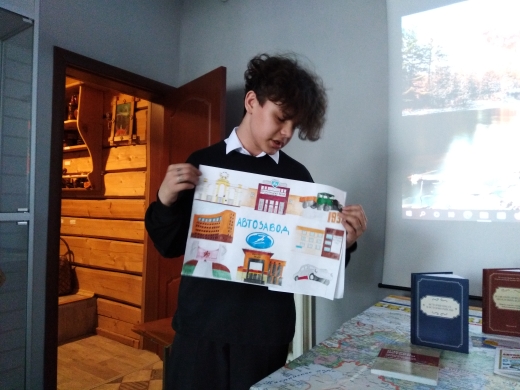 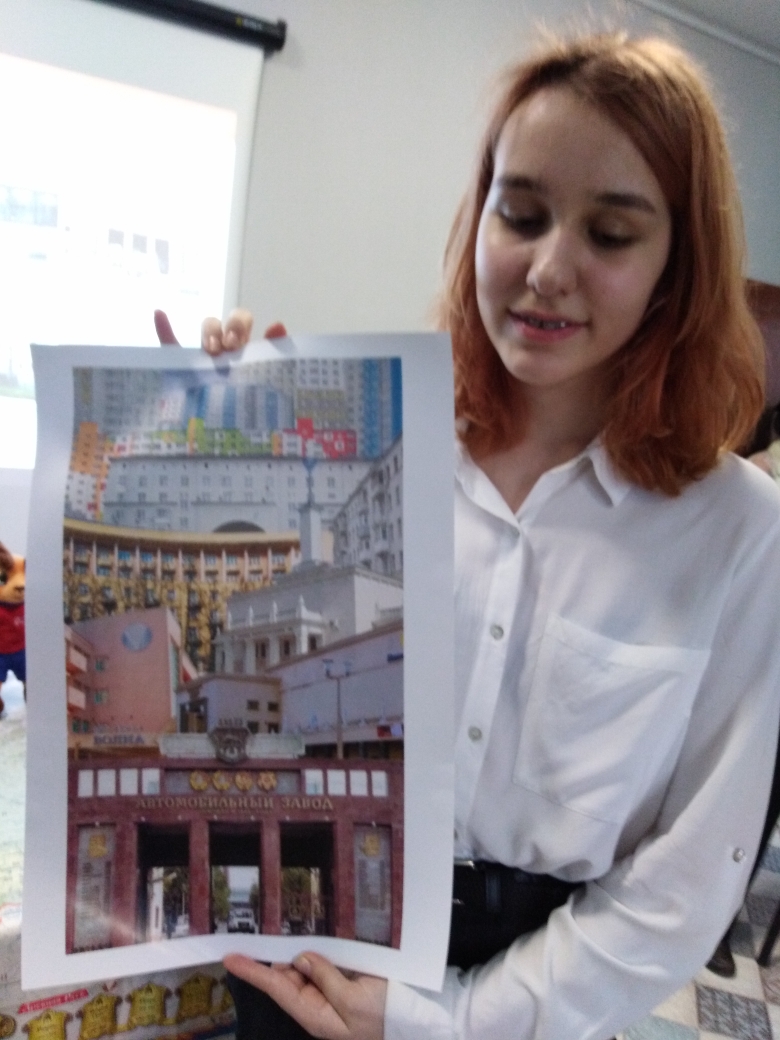 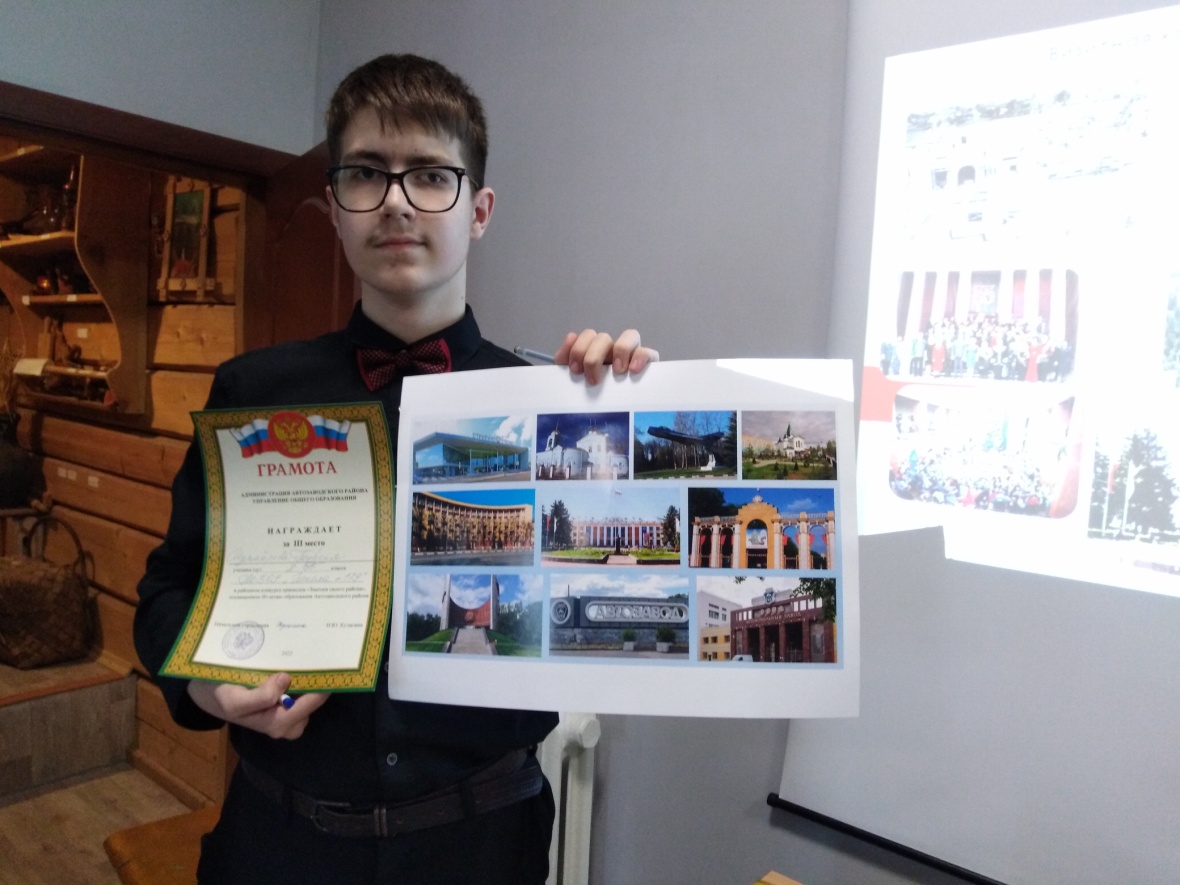 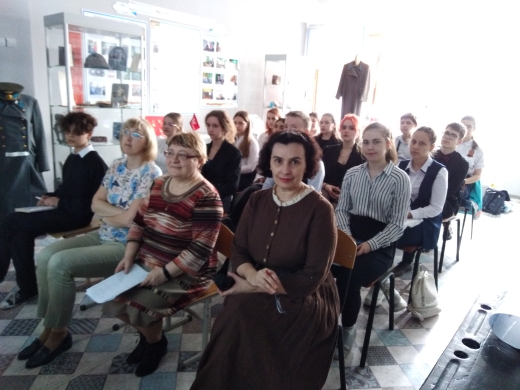 